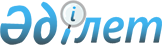 Об утверждении Положения о дипломатическом и приравненном к нему представительстве Республики КазахстанУказ Президента Республики Казахстан от 4 февраля 2004 года N 1287.
      В соответствии с подпунктом 27-13) статьи 6 Закона Республики Казахстан от 7 марта 2002 года "О дипломатической службе Республики Казахстан" ПОСТАНОВЛЯЮ:
      Сноска. Преамбула - в редакции Указа Президента РК от 18.09.2021 № 661 (вводится в действие со дня его первого официального опубликования).


      1. Утвердить прилагаемое Положение о дипломатическом и приравненном к нему представительстве Республики Казахстан. 
      2. Признать утратившими силу: 
      Указ Президента Республики Казахстан от 2 июля 1992 года N 832 "Об утверждении Положения о Посольстве Республики Казахстан"; 
      Указ Президента Республики Казахстан от 2 июля 1992 года N 833 "Об утверждении Положения об основных обязанностях и правах Чрезвычайного и Полномочного Посла Республики Казахстан, аккредитованного в других государствах". 
      3. Настоящий Указ вступает в силу со дня подписания.  Положение
о дипломатическом и приравненном к нему
представительстве Республики Казахстан
      Настоящее Положение определяет статус и полномочия дипломатического и приравненного к нему представительства Республики Казахстан (далее - представительство).  1. Общие положения
      1. В настоящем Положении используются следующие понятия: 
      1) Посольство Республики Казахстан - загранучреждение Республики Казахстан, являющееся дипломатическим представительством, осуществляющим представительство Республики Казахстан в государстве пребывания, возглавляемое Чрезвычайным и Полномочным Послом, аккредитуемым при Главе государства; 
      2) Дипломатическая миссия Республики Казахстан - загранучреждение Республики Казахстан, приравненное к дипломатическому представительству, осуществляющее представительство Республики Казахстан, возглавляемое Поверенным в делах, аккредитуемым при министре иностранных дел в государстве пребывания; 
      3) Постоянное представительство Республики Казахстан при международной организации - загранучреждение Республики Казахстан, приравненное к дипломатическому представительству, осуществляющее представительство Республики Казахстан в международной организации, членом которой является Республика Казахстан, возглавляемое Постоянным представителем; 
      4) государство пребывания - иностранное государство, на территории которого находится представительство. 
      2. Представительство осуществляет свою деятельность в соответствии с Конституцией Республики Казахстан, положениями Венской конвенции о дипломатических сношениях от 18 апреля 1961 года, Венской конвенции о консульских сношениях от 24 апреля 1963 года, Законом Республики Казахстан от 7 марта 2002 года "О дипломатической службе Республики Казахстан", настоящим Положением и иными нормативными правовыми актами, международными договорами Республики Казахстан с учетом законодательства государства пребывания либо правил международной организации, а также общепризнанных норм международного права. 
      3. Представительство учреждается, реорганизуется и прекращает свою деятельность на основании указа Президента Республики Казахстан. 
      4. Представительство входит в единую систему органов дипломатической службы, возглавляемую Министерством иностранных дел Республики Казахстан (далее - Министерство). 
      Запросы и ходатайства иных государственных органов Республики Казахстан доводятся представительству исключительно через Министерство.  2. Основные задачи, функции и права представительства
      5. Основными задачами представительства являются: 
      реализация внешнеполитического курса Республики Казахстан, содействие осуществлению внешнеэкономической политики; 
      представительство Республики Казахстан в сношениях с государством пребывания либо международной организацией; 
      обеспечение дипломатическими средствами и методами защиты суверенитета, безопасности, территориальной целостности и нерушимости границ Республики Казахстан, ее политических, торгово-экономических и иных интересов во взаимоотношениях с государством пребывания либо международной организацией; 
      защита прав и интересов Республики Казахстан, ее граждан и юридических лиц в государстве пребывания. 
      6. Представительство в установленном законодательством Республики Казахстан порядке осуществляет следующие функции:
      1) способствует реализации стратегии международной политики Республики Казахстан;
      2) обеспечивает проведение единой политической линии Республики Казахстан в государстве пребывания либо международной организации;
      3) представляет Министерству предложения по вопросам отношений Республики Казахстан с государством пребывания либо международной организацией;
      4) ведет переговоры и способствует поддержанию официальных контактов с государственными органами государства пребывания либо с международной организацией и в ее рамках;
      5) содействует осуществлению целей и принципов, а также реализации решений в рамках сотрудничества Республики Казахстан с государством пребывания либо с международной организацией;
      6) организует проведение переговоров и подписание международных договоров Республики Казахстан с государством пребывания либо с международной организацией;
      7) оказывает содействие официальным делегациям и представителям Республики Казахстан, командируемым в государство пребывания либо в международную организацию, в выполнении возложенных на них задач;
      8) осуществляет протокольно-организационное обеспечение мероприятий с участием Президента Республики Казахстан, председателей палат Парламента Республики Казахстан, Премьер-Министра Республики Казахстан и других официальных лиц Республики Казахстан;
      9) осуществляет сбор информации о государстве пребывания, анализ отношений Республики Казахстан с государством пребывания, его внешней и внутренней политики, положения в системе международных отношений, а также изучение деятельности других государств и международных организаций;
      10) обеспечивает в установленном порядке государственные органы Республики Казахстан информацией, необходимой для осуществления внешней и внутренней политики;
      11) содействует развитию дружественных и взаимовыгодных отношений между Республикой Казахстан и государством пребывания либо международной организацией в области экономики, культуры, науки и в других сферах;
      12) осуществляет консульские функции, регламентированные законодательством Республики Казахстан и нормами международного права;
      13) распространяет в государстве пребывания либо международной организации информацию о внешней и внутренней политике Республики Казахстан, социально-экономической, культурной и духовной жизни государства;
      14) осуществляет общее наблюдение и контроль за выполнением международных договоров, участником которых являются Республика Казахстан и государство пребывания либо международная организация;
      15) содействует развитию связей и контактов с соотечественниками, проживающими в государстве пребывания;
      16) в случаях чрезвычайного или военного положения или угрозы их возникновения в государстве пребывания, а также в соседних государствах осуществляет координацию деятельности по обеспечению безопасности граждан Республики Казахстан и сохранности собственности Республики Казахстан вплоть до экстренной эвакуации их в безопасные условия;
      17) осуществляет комплектование, оформление, приемку и хранение дипломатической почты, организует доставку в другие загранучреждения дипломатической почты, поступающей из Министерства;
      18) осуществляет комплектование, хранение, оформление дипломатической почты для доставки в Министерство;
      19) организует доставку дипломатической почты в Министерство;
      20) принимает в пределах своей компетенции меры по обеспечению безопасности и сохранности дипломатической почты при ее доставке;
      21) обеспечивает оформление и выдачу дипломатическим курьерам и дипломатическим курьерам "ад хок" необходимых документов для доставки дипломатической почты;
      22) осуществляет иные функции, предусмотренные законодательством Республики Казахстан.
      Сноска. Пункт 6 - в редакции Указа Президента РК от 18.09.2021 № 661 (вводится в действие со дня его первого официального опубликования).


      7. Для реализации основных задач и осуществления возложенных на него функций представительство имеет право:
      1) координировать деятельность в государстве пребывания представительств (представителей) и филиалов казахстанских государственных органов и организаций (далее - государственные организации) и их сотрудников;
      2) требовать от государственных организаций полного информирования и согласования деятельности, которая затрагивает национальные интересы Республики Казахстан в государстве пребывания;
      3) осуществлять иные права, предусмотренные законодательством Республики Казахстан.
      Сноска. Пункт 7 в редакции Указа Президента РК от 06.03.2013 № 518.

  3. Организация деятельности представительства
      8. Посольство Республики Казахстан возглавляет Чрезвычайный и Полномочный Посол. Постоянное представительство Республики Казахстан при международной организации возглавляет Постоянный представитель. 
      Чрезвычайный и Полномочный Посол и Постоянный представитель назначаются на должность и освобождаются от должности Президентом Республики Казахстан по представлению Министра иностранных дел Республики Казахстан. 
      Дипломатическую миссию Республики Казахстан возглавляет Поверенный в делах, назначаемый на должность и освобождаемый от должности Министром иностранных дел Республики Казахстан. 
      9. На время отсутствия главы представительства его функции выполняет назначаемый им из числа старших дипломатических сотрудников: 
      1) в Посольстве Республики Казахстан - Временный поверенный в делах; 
      2) в Постоянном представительстве Республики Казахстан при международной организации - исполняющий обязанности Постоянного представителя; 
      3) в Дипломатической миссии Республики Казахстан - исполняющий обязанности Поверенного в делах. 
      В случаях, если должность Чрезвычайного и Полномочного Посла, Постоянного представителя либо Поверенного в делах вакантна или если Чрезвычайный и Полномочный Посол, Постоянный представитель либо Поверенный в делах не в состоянии выполнять свои функции, Временный поверенный в делах Республики Казахстан, исполняющий обязанности Постоянного представителя либо Поверенного в делах, назначается Министром иностранных дел Республики Казахстан. 
      Если Постоянным представителем является по совместительству Чрезвычайный и Полномочный Посол в государстве пребывания, то в его отсутствие исполняющим обязанности Постоянного представителя является Временный поверенный в делах или один из старших дипломатических сотрудников. 
      Фамилия Временного поверенного в делах, исполняющего обязанности Поверенного в делах либо Постоянного представителя, сообщается министерству иностранных дел государства пребывания или другому министерству, в отношении которого имеется договоренность, либо международной организации. 
      На время отсутствия Временного поверенного в делах, исполняющего обязанности Поверенного в делах либо Постоянного представителя, их функции в государстве пребывания либо международной организации выполняет один из старших дипломатических сотрудников представительства.  4. Основные обязанности и права главы представительства
      10. Глава представительства обязан: 
      1) вести целенаправленную работу по реализации внешнеполитического курса Республики Казахстан, защищать всеми законными средствами и методами права и интересы граждан и организаций Республики Казахстан; 
      2) информировать Министерство по вопросам внутренней и внешней политики государства пребывания либо международной организации; 
      3) обеспечивать развитие сотрудничества Республики Казахстан с государством пребывания либо международной организацией; 
      4) принимать необходимые меры по обеспечению в государстве пребывания привилегий и иммунитетов, предоставляемых представительству, персоналу и членам их семей в соответствии с нормами международного права и законодательством государства пребывания;
      5) согласовывать с Министерством выезды в кратковременные служебные командировки за пределы государства пребывания; 
      6) обеспечивать финансовую и хозяйственную деятельность представительства в соответствии с законодательством Республики Казахстан;
      7) обеспечивать целевое и эффективное расходование бюджетных средств в пределах плана финансирования представительства, использовать материальные ценности по целевому назначению;
      8) обеспечивать сохранность вверенного государственного имущества, принимать меры по предотвращению его ущерба;
      9) обеспечивать ведение бухгалтерского учета в представительстве, соблюдение персоналом представительства порядка оформления документов и своевременного представления их уполномоченному работнику представительства по ведению бухгалтерского учета; 
      10) выполнять другие функции, отнесенные к его компетенции законодательством и международными договорами Республики Казахстан, а также нормами международного права.
      Сноска. Пункт 10 с изменениями, внесенными Указом Президента РК от 18.09.2021 № 661 (вводится в действие со дня его первого официального опубликования).


      11. Глава представительства имеет право: 
      1) в пределах предоставленных полномочий совершать акты, относящиеся к заключению международных договоров; 
      2) вносить в установленном порядке предложения по вопросам двусторонних отношений с государством пребывания либо международной организацией; 
      3) получать в установленном порядке от государственных организаций необходимые материалы и документы по вопросам, входящим в компетенцию представительства; 
      4) вносить в Министерство предложения о награждении персонала представительства государственными наградами, повышении в ранге и должности, досрочном откомандировании или продлении сроков работы за границей, наложении дисциплинарных взысканий; 
      5) распоряжаться лимитом средств (расходов), предусмотренных планом финансирования представительства; 
      6) издавать приказы по вопросам деятельности представительства, самостоятельно принимать решения по вопросам, связанным с трудовыми отношениями с обслуживающим персоналом, утверждать график ежегодных оплачиваемых трудовых отпусков персонала представительства; 
      7) по согласованию с Министерством разрешать кратковременные выезды персонала представительства и членов их семей в Республику Казахстан и другие государства, за исключением случаев выезда при предоставлении ежегодного оплачиваемого трудового отпуска. 
      12. Чрезвычайный и Полномочный Посол Республики осуществляет руководство деятельностью генеральных консульств, консульств, вице-консульств, консульских агентств, почетных консульств Республики Казахстан в государстве пребывания и дипломатических миссий Республики Казахстан, открытых в государствах его аккредитации, а также координацию деятельности и контроль за работой находящихся в государстве пребывания государственных организаций.
      Руководители государственных организаций:
      1) обязаны согласовывать свою деятельность с главой представительства или консульского учреждения, оказывать главе представительства содействие в осуществлении его полномочий, информировать его о своей деятельности;
      2) согласовывают с главой представительства или консульского учреждения планы работы, а также в сроки, согласованные с главой представительства или консульского учреждения, представляют отчеты об их выполнении.
      Сноска. Пункт 12 в редакции Указа Президента РК от 06.03.2013 № 518.


       13. Глава представительства несет персональную ответственность за объективность, достоверность и полноту направляемой в Министерство информации. 5. Персонал представительства
      14. По должностным обязанностям персонал представительства подразделяется на сотрудников дипломатической службы и работников дипломатической службы.
      К сотрудникам дипломатической службы относятся государственные служащие, занимающие в представительстве штатные дипломатические должности.
      Дипломатический статус сотрудника представительства подтверждается государством пребывания путем выдачи ему соответствующей дипломатической аккредитационной карточки.
      К работникам дипломатической службы относятся государственные служащие, занимающие в представительстве штатные административно- технические должности.
      Статус работника представительства подтверждается государством пребывания путем выдачи ему соответствующей аккредитационной карточки.
      В структуре представительства могут находиться лица, осуществляющие функции обслуживающего персонала, которые принимаются на основе индивидуальных трудовых договоров из числа членов семей персонала представительства, граждан Республики Казахстан или государства пребывания. 
      Сноска. Пункт 14 с изменением, внесенным Указом Президента РК от 18.09.2021 № 661 (вводится в действие со дня его первого официального опубликования).


      15. Персонал представительства и члены их семей пользуются в государстве пребывания иммунитетами и привилегиями, установленными нормами международного права, международными договорами Республики Казахстан, международными договорами, заключенными между международными организациями и государствами их пребывания, а также законодательством государства пребывания. 
      16. Персонал представительства несет ответственность за свою деятельность и может быть привлечен к ответственности в порядке, установленном законодательством Республики Казахстан.  6. Структура представительства
      17. Структура и штатное расписание представительства утверждаются Министерством в пределах лимита штатной численности загранучреждений, установленного Правительством Республики Казахстан, и с учетом соответствующих договоренностей с государством пребывания либо с международной организацией. 
      18. В представительстве могут функционировать отделы (группы): политический, торгово-экономический, консульский, прессы и информации, гуманитарных и культурных связей, референтура, финансово-хозяйственная служба и другие. 
      19. Функции отделов (групп) и должностные (функциональные) обязанности персонала представительства определяет глава представительства.  7. Трудовые отношения
      20. Трудовые отношения в представительстве регулируются законодательством Республики Казахстан с учетом норм международного права и законодательства государства пребывания. 
      21. Порядок наложения дисциплинарных взысканий на персонал представительства определяется законодательством Республики Казахстан. 8. Обеспечение деятельности представительства
      22. Финансовое обеспечение представительства осуществляется только за счет средств республиканского бюджета. 
      План финансирования представительства утверждается Министерством в пределах средств, предусмотренных в республиканском бюджете на соответствующий год. 
      23. Представительство обеспечивается транспортом, служебными помещениями и другим необходимым имуществом. 
      24. Представительство обеспечивается каналами закрытой и открытой связи, по которым оно связывается с Министерством. 
      25. Порядок владения, пользования и распоряжения представительством закрепленным за ним имуществом устанавливается законодательством Республики Казахстан. 
      26. Условия и порядок материального, пенсионного и социально-бытового обеспечения персонала представительства определяются законодательством Республики Казахстан.  9. Государственная символика
      27. На здании представительства, резиденции Чрезвычайного и Полномочного Посла (Постоянного представителя) поднимается Государственный флаг Республики Казахстан, устанавливается щит с изображением Государственного герба Республики Казахстан, указанием на форму представительства (наименование резиденции) и принадлежность к Республике Казахстан на государственном языке Республики Казахстан и языке, определяемом государством пребывания (международной организацией).
      Государственные символы Республики Казахстан используются в соответствии с законодательством Республики Казахстан, с учетом протокольной практики государства пребывания (международной организации).
					© 2012. РГП на ПХВ «Институт законодательства и правовой информации Республики Казахстан» Министерства юстиции Республики Казахстан
				
ПрезидентРеспублики КазахстанУтверждено
Указом Президента
Республики Казахстан
от 4 февраля 2004 года
N 1287 